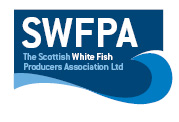 Creel PositionsCreel Position InfoNEW CREEL AREA BOX FOR THE LEAH III BETWEEN BODDAM AND CRUDEN BAY NE          57.25.34 N                      001.38.60 WSE           57.24.05 N                      001.38.60 WSW          57.24 05 N                     001.37.10 WNW         57.25.34 N                      001.37.10 WAll the gear has been set across the tide east and west.In strong tides the floats will all go under. Date17/5/19Vessel Name & Reg NoLEAH III         PD140Skipper NameDavid BuchanEmail Addressdavmbw@aol.comSkipper Mobile No07979413415